Министерство здравоохранения Саратовской областиГосударственное автономное образовательное учреждение СПО СО«Саратовский областной базовый медицинский колледж»МЕТОДИЧЕСКАЯ РАЗРАБОТКА студенческой научно – практической конференции «Холера на Волге: вековая напасть»МДК: «Теория и практика сестринского дела»Выполнила: студентка 611гр.Крайнева А.Н.Научный руководитель: Соловьева Е. С., Шауро С.Я.Саратов2013г.СодержаниеВведение…………………………………………………………………………..3Анализ причин возникновения, а также динамика прошлых и настоящей пандемии холеры в Нижнем Поволжье…………………………………………………………………………6Дезинфекционные мероприятия при холере, и роль медицинских работников среднего звена………………………………………..…………..13Заключение………………………………………………………………….…..21Приложение……………………………………………………….…………….23Список используемой литературы…………………………………………..27ВведениеТема нашей работы очень актуальна даже в наше время, несмотря на новейшие достижения в медицине и других науках, мы всё еще «уязвимыми» перед многими заболеваниями, включая заболевания инфекционной природы, а именно особо опасными инфекциями, такими как чума, сибирская язва, холера и др.Целями научной работы является:Провести анализ динамики эпидемических проявлений холеры.Провести анализ этапов распространения и путей передачи холеры с оценкой эпидемического потенциала и эпидемиологического районирования территорий Нижнего Поволжья.Раскрыть основные вопросы проведения дезинфекционных мероприятий.Раскрыть основные вопросы профилактики.Холе́ра (от др.-греч. χολή «желчь» и ῥέω «теку») — острая кишечная антропонозная инфекция, вызываемая бактериями вида Vibriocholerae. Характеризуется фекально-оральным механизмом заражения, поражением тонкого кишечника, водянистой диареей, рвотой, быстрейшей потерей организмом жидкости и электролитов с развитием различной степени обезвоживания вплоть до гиповолемического шока и смерти.Распространяется, как правило, в форме эпидемий. Эндемические очаги располагаются в Африке, Латинской Америке, Индии и Юго-Восточной Азии. Последний зафиксированный не эпидемический случай смерти в России — 10 февраля 2008 — смерть 15-летнего Константина Зайцева; эпидемический случай зарегистрирован на Гаити — к 31 декабря 2010 погибло 3333 человека, заражены около 200 тысяч человек.Актуальность проблемы. Проблема холеры актуальна как для стран всего мирового сообщества, так и для России, поскольку существует постоянная угроза заноса этой инфекции вследствие продолжающейся уже почти четыре десятилетия седьмой пандемии холеры.Среди эпидемических болезней холера занимает исключительное место. Впервые выявленная в начале XIX века, холера в последующем неоднократно принимала характер опустошительного эпидемического распространения во многих странах мирового сообщества, включая Россию.Внутри страны регион Нижнего Поволжья в силу своеобразия своего географического положения, всегда имел большое значение для завоза и распространения холеры. Наличие многочисленных транспортных путей, связывающих Закавказье и Среднюю Азию с центром России, обусловило тот факт, что Нижнее Поволжье наиболее часто оказывалось на путях распространения холеры: шесть из семи пандемий проникли в Россию именно через этот регион. Заболеваемость холерой в Нижнем Поволжье в конце XIX - первой четверти XX вв. носила эпидемический характер, нанося значительный экономический урон. Этому способствовали низкий уровень санитарного состояния городов и поселков, войны, массовые миграции населения, неурожаи и голод, недостаточное медицинское обеспечение.Начиная с 40-х годов нынешнего столетия, эпидемические проявления холеры в Нижнем Поволжье носили преимущественно спорадический характер, хотя в отдельные годы принимали характер эпидемических вспышек.Седьмая пандемия холеры - самая длительная из всех известных пандемий холеры и в настоящее время продолжает свое шествие по странам мира. В России имели место различные по интенсивности и характеру эпидемические проявления холеры, зарегистрированные в разных регионах страны, отличающихся, как по природно-климатическим условиям, так и по санитарно-гигиеническому благоустройству. Нижнее Поволжье оказалось именно тем регионом страны, где появились первые случаи холеры в период седьмой пандемии.3 августа 1970 года в связи с угрозой распространения холеры и первыми смертельными случаями от нее в области была создана чрезвычайная противоэпидемическая комиссия под председательством В. И. Воротникова. Эпидемия холеры в Европейской части СССР летом 1970 года началась в Астрахани, где уже в конце июня медики зарегистрировали свыше 20 больных, и тогда же здесь появились первые умершие. В июле в этом регионе было отмечено уже около сотни случаев холеры. А 1 августа на туристическом теплоходе «Юрий Гагарин», возвращавшемся к тому моменту из Астрахани, во время стоянки в Саратове скончался пассажир К., житель Куйбышева. Его тело было снято с борта, а теплоход продолжил свой рейс вверх по Волге. Когда «Юрий Гагарин» подходил к городу Балаково, на имя капитана поступила радиограмма из Саратова, в которой говорилось, что причиной смерти К. стало его заражение холерой, произошедшее, скорее всего, в Астрахани бытовым путем. В результате через день при подходе к Куйбышеву теплоход встречали милицейские катера, в сопровождении которых судно было отведено на карантинную стоянку в одну из бухт Куйбышевского речного порта. Здесь медики в течение нескольких дней обследовали всех пассажиров (около 400 человек), но, к счастью, носителей холерных вибрионов среди них больше не обнаружили. По заключению специалистов, в эти годы наш регион оказался, затронут волной VII-й пандемии холеры, случаи которой впервые за многие десятилетия были отмечены в советских среднеазиатских республиках еще в 1965 году. На Европейскую часть страны эпидемия холеры перекинулась в 1970 году, когда в начале лета произошли крупные вспышки болезни сразу в нескольких южных городах – в Астрахани, Одессе, Керчи и Ростове-на-Дону. Вскоре к ним добавились также Волгоград, Николаев и Херсон. При этом эпидемиологами так и не были окончательно установлены все пути, по которым инфекция попала в эти регионы СССР. Наиболее серьезная ситуация с холерой в 1970 году сложилась в Астраханской области, где только за одно лето было выявлено 1270 больных (из них 35 человек умерли) и 1120 вибриононосителей. Из Астрахани заболевание быстро перекинулось в Махачкалу и Гурьевскую область, а затем с пассажирскими и грузовыми теплоходами стало распространяться вверх по Волге. В связи с этим в каждом из волжских регионов тогда же были образованы областные чрезвычайные противоэпидемические комиссии, по распоряжению которых экипажи всех проходящих по Волге судов подвергались карантинному досмотру, и при первых же подозрениях на холеру они в полном составе госпитализировались. В Куйбышевской области в 1970 году было зарегистрировано восемь больных холерой и один вибриононоситель, из которых пятерых больных медики выявили в областном центре, и еще троих - в Сызрани. Кроме упомянутого выше умершего пассажира из Куйбышева, в нашем городе в том году от холеры скончались еще два человека. Они оба оказались бродягами без определенного места жительства, которые за медицинской помощью не обращались. Больше в течение 70-х годов случаев летального исхода от холеры в Куйбышевской области не было. 2.Анализ причин возникновения, а также динамика прошлых и настоящей пандемии холеры в Нижнем Поволжье.Анализ причин возникновения прошлых и настоящей пандемии холеры свидетельствует о том, что ужесточением требований к санитарной охране территории можно снизить степень вероятности завоза, но невозможно полностью предупредить занос инфекции на территорию области, края, республики или страны в целом /Ломов, 1992; Оншценко, Беляев, Москвитина и др., 1995; Онищенко, Адамов, Кологоров и др., 1995; Ор-permann, 1991. Что касается распространения инфекции среди населения на отдельных административных территориях, то оно зависит от своевременности и эффективности проводимых профилактических и противоэпидемических мероприятий. При этом изучение особенностей эпидемических проявлений холеры в прошлом и эффективности борьбы с ней в различных климатогеографических регионах может оказаться полезным для организации и проведения превентивных мер в настоящем и будущем. Влитературе описаны отдельные эпидемии и вспышки холеры в Нижнем Поволжье (Амстердамский, 1895; Владыкин, 1895; Долингер и др., 1893; Заболотный, 1909; Златогоров, 1908; Маслаковец, 1908; Надпорожпий,' 1911; Родионов, 1908; Савостин, 1946; Тезяков, 1904, 1908, 1910, 1911). Однако, мы не встретили работ, в которых был бы проведен сравнительный эпидемиологический анализ распространения холеры, особенностей течения этого заболевания на территории Нижнего Поволжья, что имеет существенное значение для совершенствования системы эпидемиологического надзора за холерой в современных условиях. Поэтому очевидна необходимость проведения ретроспективного анализа заболеваемости холерой в конкретном регионе и научного обоснования мер, направленных па совершенствование эпидемиологического надзора за холерой.Цель работы: анализ динамики эпидемических проявлений холеры, путей этапов ее распространения с оценкой эпидемического потенциала и эпидемиологическое районирование отдельных территорий Нижнего Поволжья.Губернии Нижнего Поволжья в период всех пандемий холеры оказывались в числе самых пораженных районов России с высоким уровнем заболеваемости. Своеобразие географического положения региона заключалось в том, что через его территорию пролегали основные транспортные пути, связывающие Центральную Россию с Каспийским побережьем, Кавказом и Средней Азией. Наличие такой крупной водной артерии как р. Волга, служащей не только транспортной магистралью, но и на всем своем протяжении местом отдыха, организованного и неорганизованного туризма, способствовало тому, что в Нижнем Поволжье всегда наблюдались интенсивные миграционные процессы населения, особенно в летнее время, а также перевозился значительный объём грузов. Географическая приуроченность региона к Волге и, следовательно, к водному пути распространения холеры, передвижение больших групп населения, продолжительный теплый летний период (до 5 месяцев) - все это создавало при заносе возбудителя холеры на территорию Нижнего Поволжья благоприятные условия для его широкого распространения. Если обобщить все данные об уровне заболеваемости холерой в России и Нижнем Поволжье в период с 1892 по 1996 год и провели ретроспективный анализ динамики заболеваемости холерой, ее интенсивности и распространения в пределах Нижнего Поволжья за этот период, охватывающий три пандемии холеры. В рамках большого исторического периода выделили шесть временных отрезков, когда были зарегистрированы вспышки и спорадические случаи заболевания холерой на территории региона: 1892-1894, 1904-1912, 1915-1923, 1942-1943, 1970-1976 и 1986-1996.Период 1892-1894 гг. включает завершающий этап пятой пандемии. Во время шестой пандемии были характерны следующие периоды эпидемических проявлений холеры - мирного времени (1904-1912 гг.), военного и послевоенного времени (1915-1923 и 1942-1943 гг.). Во время седьмой пандемии с 1970 по 1976 год в Нижнем Поволжье отмечалась преимущественно вспышечная заболеваемость, после этого периода в отдельные годы регистрировали единичные случаи, которые, как правило, были обусловлены слабовирулентными и авирулентнымн штаммами холерного вибриона.Приведенные данные свидетельствуют, что за анализируемый период холера на территории Нижнего Поволжья регистрировалась в течение 31 года. При этом наблюдались эпидемии холеры различной степени интенсивности. Эпидемии значительного масштаба (в среднем до 48 тыс. больных в год) отмечены в 1892-1894 гг. Средней интенсивности (до 14 тыс. больных) - в 1907-1911 и 1918-1922 гг. Эпидемии с небольшим количеством больных (до 700 больных) регистрировались в 1904-1905, 1915, 1942 и 1970-76 гг. В остальные годы имели место единичные случаи заболевания или вибриононосительства.Относительное снижение показателей заболеваемости в период VII пандемии (1970-1976 гг.) связано с изменением социальных и гигиенических условий жизни населения региона, а также с эффективной системой эпидемиологического надзора за холерой и с проводимыми противоэпидемическими мероприятиями.Проведенный анализ динамики заболеваемости холерой и особенностей характера поражённости отдельных территорий региона с учётом современных границ областей Нижнего Поволжья выявил более высокий уровень заболеваемости в Астраханской области по среднегодовым показателям на 100 тыс. населения и более продолжительное время регистрации заболеваний по сравнению с аналогичными показателями для Саратовской и Волгоградской областей. Так, за период с 1892 по 1996 год заболевания холерой регистрировали в Саратовской области (губернии) в течение 18 лет, в Волгоградской области в течение 17 лет, а в Астраханской области (губернии) - 20 лет.Возникновению эпидемий крупного масштаба способствовали социальные причины и, в первую очередь, недостаточное питание населения. Так, наиболее крупные эпидемии холеры 1892-1894 и 1918-1923 гг. зарегистрированы на фоне последствий голодных лет в Поволжье (1891, 1921 гг.). Снижение уровня заболеваемости в период эпидемий 1942 и 1970-1976 гг. в значительной мере обусловлено проведением своевременных и эффективных противоэпидемических мероприятий.Проведенный анализ закономерностей эпидемических проявление холеры в Нижнем Поволжье, позволяет отнести его к числу регионов, куда холера часто заносилась с других территорий страны. Все эпидемии, зарегистрированные па территории Саратовской и Волгоградской областей, имели заносной характер. Заносы возбудителя холеры чаше всего происходили из Астраханской области. В Астрахань холера проникала водным путем из Баку, с низовьев Дона.Мы отметили такую особенность, как этапность в распространении холеры в регионе. Холера вначале появлялась в одном из крупных населенных пунктов, расположенных на берегах Волги, а затем происходило продвижение по другим населенным пунктам Нижнего Поволжья, бассейна Волги или вглубь страны. Важно, что эти закономерности были характерны для всего изучаемого периода.В Саратовской и Волгоградской области заболевания начинались, как правило, в городах Саратове и Волгограде (Царицыне), откуда впоследствии происходило распространение холеры по другим населенным пунктам этих территорий.Показано, что в Саратовской и Волгоградской области преобладали заболевания среди городского населения, а в Астраханской области в период седьмой пандемии уровень заболеваемости в сельских населенных пунктах был выше, чем в городах.В 1892-1894 гг. и в 1904-1912 гг. среднегодовые показатели заболеваемости Саратовской и Волгоградской областей также как и величина эпидемического потенциала были приблизительно в 2 раза ниже по сравнению с аналогичными показателями в Астраханской области. В 1915-1926 и 1942-1943 гг., как и в предыдущие периоды, показатели уровня заболеваемости и величины эпидемического потенциала в Астраханской области превышали аналогичные показатели Волгоградской и Саратовской областей приблизительно в 1,5 раза. В период с 1970 по 1996 год, как и во все предшествующие, наиболее высокие уровень заболеваемости холерой и величина эпидемического потенциала зарегистрированы в Астраханской области. На других административных территориях Нижнего Поволжья эти показатели мало отличались между собой и были в 100 раз ниже, чем в Астраханской области.Анализ причин возникновения прошлых и настоящей пандемии холеры свидетельствует о том, что ужесточением требований к санитарной охране территории можно снизить степень вероятности завоза, но невозможно полностью предупредить занос инфекции на территорию области, края, республики или страны в целом. Что касается распространения инфекции среди населения на отдельных административных территориях, то оно зависит от своевременности и эффективности проводимых профилактических и противоэпидемических мероприятий. Установленные эпидемиологические особенности холеры позволяют проводить дифференцированные мероприятия с учетом реального риска инфицирования па отдельных территориях.1. Проведен анализ заболеваемости холерой в Нижнем Поволжье (Астраханская, Волгоградская, Саратовская области) за период с 1892 по 1996 год. Установлено, что за этот период холера регистрировалась в течение 31 года, при этом эпидемии характеризовались различной интенсивностью.2. Выявлены территориальные и временные особенности эпидемических проявлений холеры в Нижнем Поволжье. Более высокий уровень заболеваемости отмечен в V и VI пандемии, по сравнению с VII пандемией. Среднегодовые показатели заболеваемости холерой и продолжительность проявления болезни в многолетнем аспекте в Астраханской области были выше, чем в Волгоградской н Саратовской областях.3. Показана выраженная летне-осенняя сезонность проявления холеры в Нижнем Поволжье, что, вероятно, связано с природно-климатическими условиями этого региона.4. Эпидемии холеры в Нижнем Поволжье носили заносном характер, в Волгоградскую и Саратовскую области холера распространять из г. Астрахани и населенных пунктов Астраханской области. Установленная этапность в распространении холеры состояла в первоначальном и преимущественном поражении крупных городов распространением болезни в сельские населенные пункты.5. Предложена методика определения эпидемического потенпиа-1 по холере административных территорий, основанная на интепшро-1НИ0М выражении среднегодового показателя заболеваемости на 100 лс, населения за более чем 100-летний промежуток времени и количества лет регистрации болезни.6. Проведено эпидемиологическое районирование административных территорий Нижнего Поволжья по холере на основе оценки эпидемического потенциала и уровня заболеваемости, позволяющее целенаправленно осуществлять профилактические мероприятия.7. Установлены значительные различия эпидемического потенциала и уровня заболеваемости холерой па административных территориях Нижнего Поволжья, проявляющиеся в существенном преобладании их значений в Астраханской области по сравнению с Волгоградской и Саратовской областями в период всех эпидемий, имевших место регионе.8. В Астраханской области наиболее высокие показатели эпидемического потенциала отмечены в дельтовых районах, где сочетание природно-климатических и социально-экологических факторов способствовало временному укоренению инфекции и персистенции возбудителя в поверхностных водоемах.3. Дезинфекционные мероприятия при холере, и роль медицинских работников среднего звенаОсобенностью холеры является ее способность в относительно короткие сроки поражать не один, а несколько населенных пунктов, иногда даже крупные контингенты населения и обширные территории. На этом основании холера в соответствии с международными соглашениями отнесена к карантинным инфекциям, требующим применения  установленных  Международными  санитарными правилами обязательных для всех стран-участников ее мер профилактики и борьбы с холерой, включающих и дезинфекционные мероприятия. Эти мероприятия, как и все санитарно-эпидемиологические меры борьбы с холерой, а также меры ее профилактики, должны быть направлены на предупреждение возможного заноса инфекции и ликвидацию возникающих очагов.В соответствии с этим указанные меры должны включать как очаговую, так и профилактическую дезинфекцию.Учитывая возможность появления холеры в любом населенном пункте страны, особенно в пограничных, портовых, курортных местностях, а также позднего обнаружения первых ее случаев, дезинфекционные станции, дезинфекционные отделы (отделения) санитарно-эпидемиологических станций и все другие учреждения санитарно-эпидемиологического профиля в стране (включая и ведомственные) должны сохранять постоянную готовность к организации и проведению дезинфекционных мероприятий в масштабах, необходимых для предупреждения заноса холеры и ликвидации в короткие сроки возникших очагов.Мероприятия в очаге.Мероприятия, проводимые в очаге холеры, направлены на локализацию и ликвидацию очага. Локализация очага предусматривает выявление и госпитализацию больных, выявление и изоляцию контактировавших, выявление и захоронение трупов, обсервацию населения и карантинные мероприятия. 

Больные холерой и подозрительные на холеру подлежат изоляции в специальные отделения инфекционных больниц. 

О каждом случае заболевания холерой немедленно сообщают в санитарно-эпидемиологическую станцию, а последняя ставит в известность вышестоящие органы здравоохранения, Министерство здравоохранения региона и Министерство здравоохранения России.
Выписка реконвалесцентов производится после полного клинического выздоровления и троекратного исследования на носительство вибрионов с 5-дневным промежутком между исследованиями. После стационара реконвалесцентов направляют в специально организуемый обсервационный пункт на 20 дней с систематическим исследованием их на вибриононосительство. 
Лиц, соприкасавшихся с больным, изолируют в специально выделенные помещения на 5 дней, в течение которых они находятся под медицинским наблюдением, и обследуют двукратно на носительство холерных вибрионов. 
В случае выявления вибриононосителей или больных тех и других изолируют, и выписывают после выздоровления и обследования, освобождения от носительства; остальных контактировавших задерживают еще на 5 дней и обследуют двукратно на носительство. 
С профилактической целью контактировавшим проводится фагирование специфическим холерным бактериофагом, который применяется двукратно с интервалом 10 дней в дозах: детям от 6 месяцев до 3 лет — по 10 мл на прием; 3 — 10 лет — по 15 мл; старше 10 лет и взрослым — по 25 мл. Бактериофаг принимают за 1/2 — 2 часа до приема пищи и запивают 2% раствором соды. 
Обеззараживание трупов, погибших от холеры, производят путем захоронения или кремации. Захоронение можно производить в гробу или без него в яме глубиной 1,5 — 2 м, дно могилы засыпают хлорной известью. 
Обсервация заключается в систематическом наблюдении за населением для выявления среди них лиц, подозрительных на заболевание холерой. Среди населения производится санитарно-просветительная работа. В случае необходимости организуют профилактические прививки против холеры и фагирование населения. 
Ликвидация очага холерыЛиквидация очага холеры предусматривает: лечение больных и фагирование лиц, бывших в контакте с больным, обеззараживание в очаге. Текущая дезинфекция проводится в очаге холеры до эвакуации больного и лиц, соприкасавшихся с ним, в процессе эвакуации их, до захоронения трупов и т. д. В случае наличия в очаге мух проводится дезинсекция. 

Заключительная дезинфекция осуществляется после эвакуации больного холерой и лиц, соприкасавшихся с ним, захоронения трупов и т. д. 

Дезинфекционные мероприятия при холере такие же, как и при других кишечных инфекциях, но ввиду большой опасности распространения инфекции проводится обязательная обработка вещей в камере (паровой или пароформалиновой). 

Работа в очаге холеры проводится в халате, косынке или шапочке, резиновом фартуке, нарукавниках и резиновых сапогах.Заключительная дезинфекция в очаге холерыВыезд дезинфекционного отряда под руководством врача на санитарной машине для заключительной дезинфекции организуется одновременно с выездом на другой машине отряда для эвакуации холерного больного, а также лиц, контактировавших с ним. В случае необходимости немедленно направляется специальный транспорт отправки трупа, умершего от холеры, для перевозки его в морг, а также для доставки зараженных вещей из очага и других заразных материалов, требующих обеззараживания в дезинфекционных камерах.Заключительная дезинфекция в очаге холеры обязательно должна проводиться в присутствии и под руководством эпидемиолога, а там, где его нет, — под руководством лечащего врача.Показания к проведению заключительной дезинфекции при холере значительно расширяются по сравнению с таковой при других кишечных инфекциях. Кроме общепринятых при этих инфекциях показаний, она обязательна: а) во всех квартирах, гостиницах и других местах, посещавшихся больным холерой или вибриононосителем до его госпитализации и изоляции, а также до обращения за медицинской помощью; б) в квартирах больных холерой, выявленных из числа госпитализированных в соматические больницы и отделения; в) в квартирах лиц из очага и его окружения, находящихся на изоляции, вслед за установлением у них в изоляторе носительства или заболевания; г) в дошкольных учреждениях, а также в школах и других учебных заведениях и местах пребывания коллективов во всех случаях наличия связи их с очагом инфекции. Важно отметить, что при холере значительно чаще требуется повторное проведение заключительной дезинфекции в одном и том же очаге по мере выявления новых эпидемиологических к тому показаний.д) Если установлено, что в выгребную яму дворовой
уборной выливали испражнения больного или лица, подозрительного на заболевание холерой, или носителя холерной инфекции, необходимо провести обеззараживание содержимого выгребной ямы уборной, применяя для этого сухую хлорную известь, а для перемешивания ее с фекалиями — шесты длиной  с планкой на одном из концов.Заключительная дезинфекция в очагах холеры включает дезинфекционные и дезинсекционные (уничтожение мух) мероприятия, которые проводят как в жилище, где проживает больной холерой (а также лица, подозрительные на это заболевание или контактировавшие с заболевшим), так и на территории двора. Обеззараживанию в очаге подлежат выделения в местах их сбора и спуска, подкладные судна, ночные горшки, мочеприемники, вещи, загрязненные выделениями и соприкасавшиеся с ними (белье, клеенки, дорожки и др.), посуда и остатки пищи, ополоски, ванны и вода из них, предметы ухода и обихода, игрушки, одежда, обувь больных, контактных и вибриононосителей, комнатные и надворные санитарные узлы и все другие помещения данной квартиры, включая входную часть ее (сени, коридор и т.д.).При наличии в очаге трупа холерного или подозрительного на холеру больного медицинский работник обязан оставаться в очаге и обеспечить все первичные дезинфекционные мероприятия до прибытия специальных лиц для транспортировки трупа. Труп в этих случаях должен быть уложен в плотно сколоченный гроб с применением необходимых предосторожностей и дезинфекционных мер: прежде чем положить в гроб, труп заворачивают в простыню, предварительно замоченную в 3% растворе хлорамина или 5% растворе лизола. На дно гроба насыпают слой сухой хлорной извести толщиной 2—3 см. Захоронение трупа производят на глубину не менее . Транспортировка трупа обязательно должна производиться на специальном транспорте и в сопровождении медицинского работника. Все лица, принимавшие участие в транспортировке и захоронении трупа, по окончании работы должны быть подвергнуты санитарной обработке с обеззараживанием их одежды, обуви и белья. Транспорт, на котором доставлялись больной, носители и контактировавшие с ними лица, а также перевозились трупы умерших от холеры или подозрительных на это заболевание, должен быть подвергнут тщательной дезинфекции.По прибытии в очаг персонал, выполняющий заключительную дезинфекцию, одевает противочумный костюм II-го типа, дополненный клеенчатыми нарукавниками и фартуком, а также респиратором РУ- или РПГ-57 с патроном марки А и проводит обработку в такой последовательности: обильно орошает дезинфицирующим раствором пол, начиная от входа; уничтожает мух в помещениях; обеззараживает выделения больного и остатки пищи; собирает всю посуду и обеззараживает ее; отбирает мягкие вещи (белье, постельные принадлежности, ковры, дорожки, верхнюю одежду) для обеззараживания в дезинфекционной камере, укладывает их в мешки, увлажненные дезинфицирующим раствором, переносит в машину, обеззараживает предметы обстановки и орошает стены на высоту до ; по окончании обработки помещения больного и контактировавших лиц обеззараживает кухню, ванную, туалет, коридор, повторно орошает пол; дезинфицирует санитарно-дворовые установки (уборные, мусорные ящики, помойные ямы и др.); при наличии колодцев проводит обеззараживание срубов и воды; при необходимости проводит истребление мух в ближайшем окружении. По окончании обработки очага дезинфекционная бригада обеззараживает свою спецодежду (обувь, перчатки, резиновые фартуки) и меняет халаты.В сельской местности, включая полевые станы, организация дезинфекционных мероприятий осуществляется так же, как и в условиях города. В случае оставления лиц, контактировавших с больным холерой, на дому после проведения заключительной дезинфекции на период изоляции проводят текущую дезинфекцию силами контактировавших с больными лиц.При осуществлении заключительной дезинфекции выделения больного или вибрионосителя засыпают сухой хлорной термостойкой известью из расчета 200 г/кг (1:5), ДТС ГК (1:10), на 1 ч или НГК (1:10) на 2 ч. Можно также заливать выделения 5% раствором лизола А или нафтализола в соотношении 1:2 с выдержкой 1ч. Разрешено также обеззараживать жидкие выделения крутым кипятком, заливая выделения полностью до верхнего края горшка в соотношении 1 часть выделений к 3 частям кипятка. Посуду закрывают крышкой и выдерживают 15 мин.Посуду из-под выделений (горшки, подкладные судна, ведра) после обеззараживания всех выделений и опорожнения погружают в один из дезинфицирующих растворов: 1% осветленной хлорной извести, 0,5% ДТС ГК или НГК, 1% хлорамина, 5% лизола на 30 мин или 1% гипохлорита натрия на 1 ч.Остатки пищи собирают в отдельную посуду, обеззараживают кипячением в течение 15 мин или засыпают хлорной известью (1:5), ДТС ГК или НГК (1:10) на 1 ч, предварительно смочив водой. Посуду для еды после освобождения от остатков пищи кипятят в 2% растворе карбоната натрия 15 мин или погружают в один из растворов: 0,5% хлорамина и осветленной хлорной извести, 0,5% ДТС ГК или НГК на 15 мин. Затем посуду прополаскивают горячей водой. Ветошь, щетки, мочалки для мытья посуды, поверхности обеденных столов обеззараживают в течение 1 ч в растворах 0,5% хлорамина или осветленной хлорной извести, 25% ДТС ГК или НГК.Помещения, в том числе в местах общего пользования, предметы обстановки и ухода за больным, подкладные клеенки, клеенчатые чехлы для матрацев и мешки для грязного белья, резиновые перчатки, фартуки дезинфицируют растворами 5% осветленной хлорной извести, 2,5% ДТС ГК или НГК, 3% лизола А с выдержкой 30 мин. Если полы или другие предметы загрязнены выделениями, то их заливают 1 % осветленным раствором хлорной извести, 0,5% ДТС ГК или НГК на 30 мин.Постельные принадлежности, одежду и другие мягкие вещи, а также белье направляют для обеззараживания в дезинфекционную камеру. Обувь больного протирают тампоном, смоченным 25% раствором формалина или 40% раствором уксусной кислоты и погружают в цело-фановый пакет на 3 ч, затем проветривают.Игрушки деревянные, пластмассовые, резиновые, металлические кипятят в 2% растворе карбоната натрия в течение 15 мин или погружают в растворы 0,5% хлорамина или осветленной хлорной извести, 0,25% ДТС ГК или НГК, 3% лизола А на 15 мин.Помещения морга, инструменты для вскрытия трупа, защитную одежду работников морга дезинфицируют растворами 1 % хлорамина, 1 % осветленной хлорной извести, 0,5% ДТС ГК или НГК, 0,5% лизола при норме расхода 0,3 - 0,5 л/м; выдержка 1 ч.Дворовые уборные, помойные ямы и мусорные ящики обеззараживают растворами 10% хлорной извести, 2% хлорамина, 5% лизола, ДТС ГК или НКГ; выдержка 1 ч.Очень важно подчеркнуть, что дезинфекционные мероприятия, включающие в себя очаговую, профилактическую, текущую и заключительную дезинфекции, проводятся именно  медицинскими работниками среднего звена. Обычно дезинфекционные мероприятия проводится под контролем врача-эпидемиолога, который даёт четкие инструкции по проведению дезинфекционных мероприятий. Но зачастую, дезинфекционные мероприятия, проводятся именно работниками среднего медицинского звена, поэтому необходимо еще раз подчеркнуть всю актуальность данной работы.4. ЗаключениеВ заключение данной работы хочется отметить важность проведения профилактических мер, направленных на предупреждения возникновения холеры, а также на распространение смертельной инфекции. Именно профилактика и санитарно-просветительная работа  имеет огромное значение. 	Важное значение имеют общесанитарные мероприятия: охрана источников водоснабжения, санитарный надзор за приготовлением, хранением и продажей пищевых продуктов на предприятиях общественного питания, борьба с мухами, удаление и обезвреживание нечистот и мусора, привитие санитарных навыков населению. Решающая роль принадлежит мерам по санитарной охране территории России от завоза холеры из-за рубежа и ее распространения. При появлении заболеваний холеры необходимо раннее выявление и изоляция больных. В очаге холеры регулярно проводят подворные обходы с целью выявления и немедленной госпитализации в специально создаваемые изолированные стационары всех лиц, страдающих желудочно-кишечными расстройствами. Больные с установленным диагнозом холеры переводятся в холерный стационар. Лица, соприкасавшиеся с больным холерой, также изолируются в специальные помещения (изоляторы), в которых проводят бактериологическое обследование и экстренную профилактику антибиотиками. В специальных стационарах соблюдается необходимый противоэпидемический режим. Лиц, выезжающих за пределы очага, предварительно направляют в обсерватор на срок максимального инкубационного периода (5 суток), где обязательно проводят однократное бактериологическое обследование. По эпидемическим показаниям применяют холерную вакцину. Ее вводят, начиная с 2-летнего возраста, двукратно подкожно с интервалом 7—10 дней. Взрослым — 1,0 мл для первой прививки и 1,5 мл для второй, детям 2—5 лет — соответственно 0,3 мл и 0,5 мл, 5—10 лет — 0,5 мл и 0,7 мл, 10—15 лет — 0,7 мл и 1,0 мл. Ревакцинация проводится через 6 мес. в дозе первой прививки.Мероприятия по обеспечению эпидемиологическогонадзора за холеройМероприятия включают:- сбор и анализ заболеваемости холерой за рубежом и на территории России;- ретроспективный эпидемиологический анализ заболеваемости холерой и выявления вибриононосителей, выделения холерных вибрионов из объектов окружающей среды на обслуживаемой территории;- определение контингентов, подлежащих обязательному бактериологическому обследованию на холеру в соответствии с действующими санитарно-эпидемиологическими правилами "Профилактика холеры. Общие требования к эпидемиологическому надзору за холерой", осуществление контроля за обследованием людей на холеру;- определение стационарных точек отбора проб воды на холеру из поверхностных водоемов и других объектов окружающей среды и осуществление контроля за исследованием на холеру;- проведение мероприятий при выделении холерных вибрионов серогрупп из объектов окружающей среды.Данная исследовательская работа очень актуальна даже на современном этапе, несмотря на новейшие достижения в области медицины. Мы, жители Нижнего Поволжья, созерцая всю красоту и пользуясь дарами нашей великой Волги, должны знать и помнить также об опасностях, которые может нам принести наша река. В частности возникновение эпидемии холеры.Приложение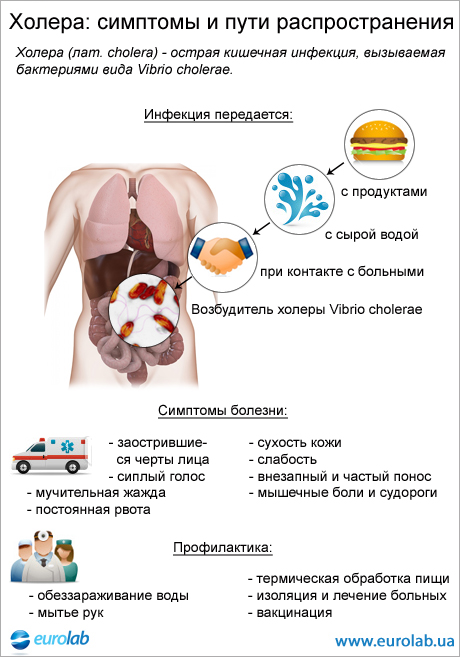 Так выглядит больной холерой с развивающимся обезвоживанием.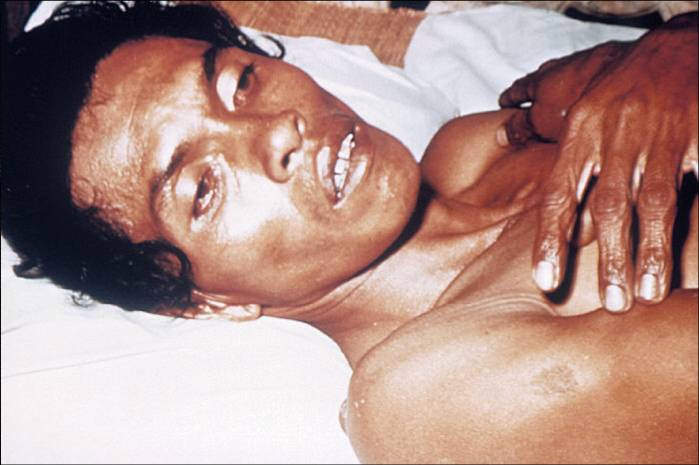 Дезинфекционные мероприятия 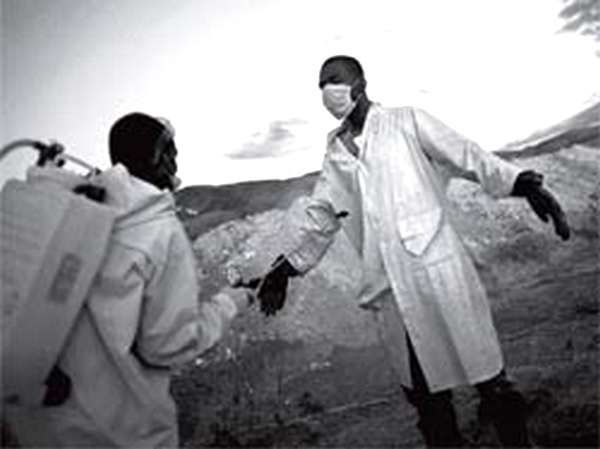 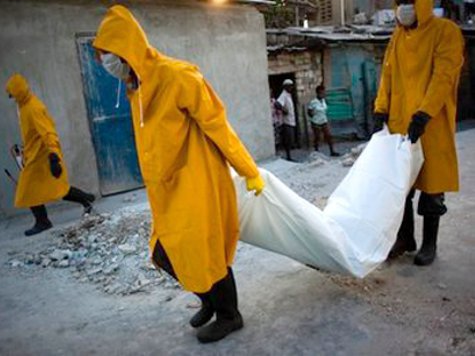 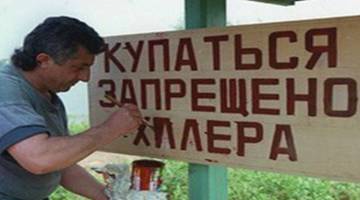 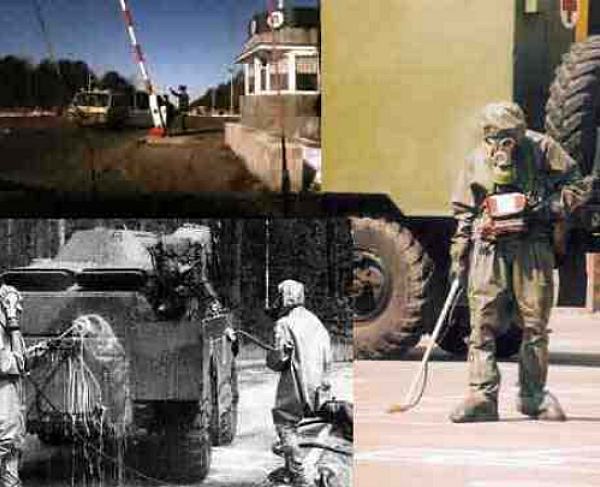 Список используемой литературыАвтореферат диссертации по медицине на тему Динамика и особенности эпидемических проявлений холеры в Нижнем Поволжье в период с 1892 по 1996 год. Кедрова Ольга Викторовна. Саратов, 1999Кологоров А.И., Кедрова О.В., Васеинн A.C. и др. Характеристика эпидемических проявлений холеры но континентам и странам в период 1982-1991 гг. Росспйск. н.-н. противочумн. ин-т «Микроб». - Саратов, 1992. - 18с. -Деп. в ВИНИТИ 03.08.92. - №2535-В92. Кологоров А.И., Кедрова О.В., КокушкпнА.М. и др. Характеристика эпидемии холеры в СССР в 1941-1943 гг. Росспйск. н.-u. противочумн. ин-т «Микроб». - Саратов, 1993. - 12с. - Деп. в ВИНИТИ 15.04.93. -№964-В93.Кологоров А.И., Кедрова О.В., Васенин A.C. Эпидемиологические закономерности распространения холеры в Нижнем Поволжье в 18921994 гг.//Там же. –С .25-26. Кологоров А.И., Кедрова О.В., Васенин A.C. и др. Эпидемиологическое районирование административных территорий Поволжья по холере в зависимости от величины эпидемического потенциала // Там же. -С.68-70. Методические указания по организации и проведению дезинфекции при кишечных инфекциях бактериальной этиологии. М., 2007.Приказ Министра здравоохранения СССР N 858, 1983, с объявлением "Правил по санитарной охране территории СССР от заноса и распространения карантинных и других инфекционных заболеваний".Интернет-ресурсы:Интернет-справочник Википедия. http://ru.wikipedia.org/wiki/Яндекс-картинки.Сайт - Я медсестра. http://yamedsestra.ru/index.php?option=com